Amendment One To:Invitation for Bids	RFx No. 3160001794Smart No. 1450-17-R-IFBD-00008MARINE PATROL VESSEL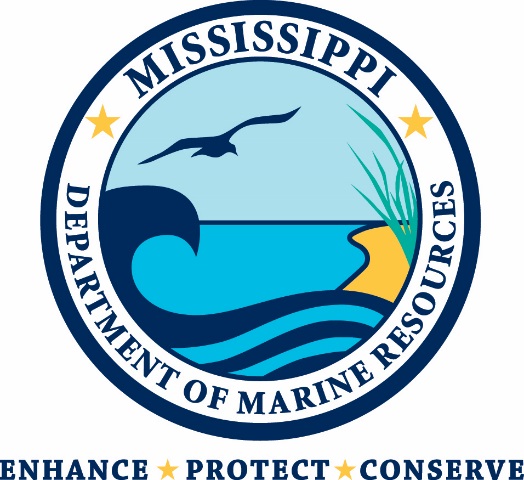 Mississippi Department of Marine Resources1141 Bayview AvenueBiloxi, Mississippi 39530Contact: Kacey Williams – Procurement@dmr.ms.govTHIS IS AMENDMENT ONE TO THE INVITATION FOR BIDS.  YOU MUST ACKNOWLEDGE THIS AND ALL FUTURE AMENDMENTS ON THE BID FORM (ATTACHMENT D) OR, IF YOUR BID HAS ALREADY BEEN SUBMITTED, BY LETTER.  YOUR ACKNOWLEDGMENT OF ALL AMENDMENTS MUST BE RECEIVED BY THE MDMR BY THE DEADLINE FOR RECEIPT OF YOUR BID.The purpose of this amendment is to changes to the schedule.  The revised schedule is below:Section 4 - MDMR Contact and Questions/Requests for ClarificationAll questions and requests for clarification must be submitted by email to:Kacey Williams, CFO at procurement@dmr.ms.govAll questions/requests for clarification must be received no later than November 8, 2017 at 10:00 a.m. CST.All questions/requests for clarification and the answers thereto will be published on                  the MDMR website (http://dmr.ms.gov) and the MAGIC Portal http://www.mmrs.state.ms.us/vendors/index.shtml in a manner that all bidders will be able to view by November 9, 2017 at 4:00 p.m. CST.The MDMR will not be bound by any verbal or written information that is not specified within this IFB unless formally noticed and issued by the contact person.IFB Issue DateOctober 27, 2017Newspaper Publication DatesOctober 27, 2017 & November 3, 2017Deadline for Questions to MDMRNovember 8, 2017 at 10:00 a.m. CSTPosting of Written Answers to Questions November 9, 2017 at 4:00 p.m. CSTBid Submission DeadlineNovember 17, 2017 at 2:00 p.m. CST